	В соответствии со статьями 39.11, 39.12 Земельного кодекса РФ, пунктом 1 статьи 2 Федерального закона от 03.07.2016 №334-ФЗ «О внесении изменений в Земельный кодекс РФ и отдельные законодательные акты Российской Федерации», администрация Чадукасинского сельского поселения Красноармейского района           п о с т а н о в л я е т:Организовать аукционы и утвердить документации на проведение аукционов по продаже права на заключение договора аренды земельных участков:- Лот №1 – аренда земельного участка из земель сельскохозяйственного назначения, разрешенное использование - сельскохозяйственное использование, с кадастровым номером 21:14:040501:430 площадью 26 9500 кв.м. Ограничения (обременения права) не зарегистрированы. Начальный размер годовой арендной платы земельного участка -  26 309,0 руб., размер задатка –26 309,0 руб., «шаг аукциона» –789,272.Установить начальную цену годового размера арендной платы земельных участков (на основании отчетов независимых оценщиков):- по лоту № 2 в размере 26309,00 (Двадцать шесть тысяч триста девять) рублей 00 копеек;- задаток установить в размере 100% от начальной цены земельного участка;Шаг аукциона установить в размере 3% от начальной цены земельного участка;- срок аренды установить по лотам №1  на 10(десять) лет;3.Утвердить документацию на проведение открытого аукциона на право заключения          договора аренды земельного участка (приложение№1).4. Ведущему специалисту-эксперту разместить объявление  и утвержденную документацию на проведение аукционов на официальном сайте Российской Федерации для размещения информации о проведении торгов, адрес сайта  http://www.torgi.gov.ru, на официальном сайте администрации Чадукасинского сельского поселения Красноармейского района Чувашской Республики, адрес сайта sao-chaduk@сap.ru, в муниципальной газете «Чадукасинский Вестник» Красноармейского района».    Глава Чадукасинского сельского поселения    Красноармейского района                                                                   Г.В.МихайловУТВЕРЖДЕНОПостановлением администрацииЧадукасинского сельскогопоселения Красноармейского районаЧувашской Республикиот 21.04.2021 № 27Извещение о проведении 28 мая  2021 г.  аукционана право заключения договора аренды земельного участкаАдминистрация Чадукасинского сельского поселения Красноармейского района Чувашской Республики
в соответствии с постановлением администрации Чадукасинского сельского поселения Красноармейского района от 21.04.2021  № 27 сообщает о проведении открытого аукциона  по продаже права  на заключение договора аренды земельных участков, категория земель:. земли сельскохозяйственного назначения,  разрешенное использование: для сельскохозяйственного производства, находящихся в муниципальной собственности Чадукасинского  сельского поселения, адрес (местонахождение) объектов: Чувашская Республика, Красноармейский р-н, с/пос. Чадукасинское,  сроком на 10 лет.Организатор аукциона – администрация Чадукасинского сельского поселения Красноармейского района Чувашской Республики.Организация аукциона осуществляется в соответствии с Гражданским кодексом Российской Федерации, Земельным кодексом Российской Федерации.Предметом аукциона является право на заключение договора аренды (далее – право на заключение договора аренды) земельного участка (далее – Участок):лот № 1 – право на заключение договора аренды Участка из земель сельскохозяйственного назначения, площадью 245000 кв. м с кадастровым номером  21:14:040501:430, расположенный по адресу: Чувашская Республика - Чувашия, р-н Красноармейский, с/пос. Чадукасинское, вид разрешенного использования: сельскохозяйственное производство;с критерием:- начальная цена годового размера арендной платы за Участок – 26 309,0 (Двадцать две тысячи сто) рублей 00 копеек, без учета НДС;с условиями:- цель использования – сельскохозяйственное производство; - срок аренды – 10 (десять ) года.Дополнительная информация:Границы Участка определены в выписке из Единого государственного реестра недвижимости об объекте недвижимости от 03 марта 2021  г., выданной филиалом ФГБУ «Федеральная кадастровая палата Федеральной службы государственной регистрации, кадастра и картографии» по Чувашской Республике – Чувашии.Существующие ограничения (обременения) права: нет  Размер задатка на участие в аукционе устанавливается в сумме 26 309,00 (Двадцать две тысячи сто) рублей 00 копеек, без учета НДС; «Шаг аукциона» устанавливается в сумме 789,27 (семьсот восемьдесят девять ) рублей 00 копеек и не изменяется в течение всего аукциона.Форма проведения: открытый аукцион по составу участников и форме подаче предложений по цене по продаже права на заключение договора аренды земельного участка.Администрация Чадукасинского сельского поселения Красноармейского района Чувашской Республики в соответствии с законодательством может принимать решение об отказе в проведении аукциона. Извещение об отказе в проведении аукциона публикуется организатором в течение 3 дней со дня принятия решения об отказе в проведении аукциона в тех же средствах массовой информации, в которых было опубликовано извещение о проведении аукциона.           Место проведения аукциона по адресу: 429623, Чувашская Республика, Красноармейский район, д. Чадукасы, ул. 40 лет Победы. д. 3, помещение администрации сельского поселения.Дата и время регистрации участников аукциона: 28 мая 2021 с 10 час. 00 мин. по 10 час. 59 мин.Дата и время начала аукциона: 28 мая 2021 в 15-00 местного времени.Ознакомиться с формой заявки об участии в торгах (аукционе), проектом договора аренды земельного участка Вы можете на официальном сайте torgi.gov.ru, на официальном сайте сельского поселения или обратиться в администрацию Чадукасинского сельского поселения  Красноармейского района Чувашской Республики (429623, Чувашская Республика, Красноармейский район, с. Чадукасы, ул. 40 лет Победы,  дом 3, тел. 8(83530)39-2-16.Время приема заявок: Заявки на участие в аукционе принимаются с 23.04.2021 по 22.05.2021, по адресу: 429623, Чувашская Республика, Красноармейский район, д. Чадукасы, ул. 40 лет Победы, дом 3, по рабочим дням с 9-00 до 16.00 часов.Заявки подаются лично или через своего представителя на бумажном носителе. Заявки считаются принятыми после перечисления задатка.Реквизиты для перечисления задатка:Получатель: Управление Федерального Казначейства по Чувашской Республике  (Администрация Чадукасинского сельского поселения Красноармейского  района Чувашской Республики, л/с 03098100010), расчетный счет 03231643976244451500 Отделение – НБ Чувашская Республика Банка России//УФК по Чувашской Республике г. Чебоксары, БИК 019706900, кор. счет 40102810945370000084, ИНН 2109902392, КПП 210901001, без учета НДСВ графе «Назначение платежа» необходимо указать: «Задаток на участие в аукционе».Рассмотрение заявок и определение участников аукциона: 25 мая 2021 года в 13.00 часов по местному времени по адресу организатора аукциона.Одно лицо имеет право подать только одну заявку на участие в аукционе в отношении одного лота.Для участия в аукционе Заявители представляют организатору аукциона в установленный в извещении о проведении аукциона срок следующие документы:- заявку на участие в аукционе по форме, утвержденной организатором аукциона (2 экз.)- копии документов удостоверяющих личность – для физических лиц;- документы, подтверждающие внесение задатка (платежный документ с отметкой банка об исполнении) – оригинал и копия.- юридическое лицо дополнительно прилагает к заявке нотариально заверенные копии учредительных документов и свидетельства о государственной регистрации юридического лица, а также выписку из решения уполномоченного органа юридического лица о совершении сделки (если это необходимо в соответствии с учредительными документами претендента и законодательством государства, в котором зарегистрирован претендент).Срок получения уведомления о допуске (отказе) претендентов к участию в аукционе определяются в заявке на участие.Претендент имеет право отозвать принятую организатором торгов заявку до окончания срока приема заявок, уведомив об этом (в письменной форме) организатора торгов. Организатор торгов обязан возвратить внесенный задаток претенденту в течение 3 банковских дней со дня регистрации отзыва заявки в журнале приема заявок. В случае отзыва заявки претендентом позднее даты окончания приема заявок задаток возвращается в порядке, установленном для участников торгов.Порядок осмотра земельных участковОсмотр земельных участков на местности в присутствии представителя организатора аукциона состоится при письменном обращении заявителя, желающего участвовать в аукционе, по адресу организатора торгов  не позднее 3 (трех) рабочих дней, предшествующих дню осмотра.Порядок проведения аукционаПобедителем аукциона признается участник аукциона, предложивший наибольший размер ежегодной арендной платы за земельный участок.По завершении аукциона организатор объявляет о продаже права на заключение договора аренды, называет цену проданного права на заключение договора аренды и номер билета победителя аукциона.Результаты аукциона оформляются протоколом, который составляется в двух экземплярах, один из которых передается победителю аукциона, а второй остается у организатора аукциона. Протокол об итогах аукциона подписывается в день их проведения и является основанием для заключения с победителем аукциона договора купли-продажи/аренды.В случае если аукцион признан несостоявшимся и только один заявитель признан  участником аукциона, организатор аукциона предлагает заявителю заключить договор аренды земельного участка по начальной (минимальной) цене предмета аукциона.Все вопросы, касающиеся проведения аукциона, не нашедшие отражения в настоящем информационном сообщении, регулируются действующим законодательством.Полную информацию по  испрашиваемому земельному участку Заявители могут получить в администрации Чадукасинского сельского поселения Красноармейского района Чувашской Республики.К извещению прилагается:Форма заявки на участие в аукционе, на 1 л. (приложение 1).Проект договора на сдачу в аренду земельного участка, на 3 л. (приложение 2).Чăваш РеспубликиКрасноармейски районĕЧăваш РеспубликиКрасноармейски районĕ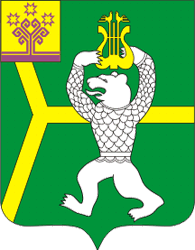 Чувашская РеспубликаКрасноармейский район Чатукасси ялпоселенийĕн администрацийĕ                       ЙЫШĂНУЧатукасси ялě2021ç.04.21.  27№Чатукасси ялпоселенийĕн администрацийĕ                       ЙЫШĂНУЧатукасси ялě2021ç.04.21.  27№Администрация Чадукасинскогосельского поселенияПОСТАНОВЛЕНИЕд. Чадукасы21.04. 2021 г.  №27О проведении открытого аукциона на право заключения договора аренды земельных участков